هو الله - يا أمة اللّه المنجذبة بنفحات اللّه، قد وصلتني...حضرت عبدالبهاءاصلی فارسی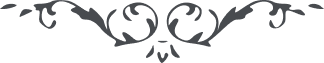 لوح رقم (78) – من آثار حضرت عبدالبهاء – مکاتیب عبد البهاء، جلد3، صفحه 229( 78 )کرمانهو اللهیا أمة الله المنجذبة بنفحات الله قد وصلتنی نمیقتک الغراء و أجیبک بهذه الفریدة العصماء و الخریدة النوراء فی ذکر ربک الاعلی اشکری الله علی هذه الهدایة الکبری والموهبة العظمی بما کشف الغطاء و أجزل العطاء و أراک آیات ربک رب السموات العلی یا أمة الله ان القوم لفی حجاب و عمیق السبات و لیس لهم النجاة الا بفضل مولاک رب الارضین و السموات قد خاضوا غمار التقلید و نبذوا اسرار ربک المجید و تمسکوا بأوهن العری و ودعوا العروة الوثقی یتمسکون بشبهات أوهن من نسج العنکبوت و یتخذون الهة لیس لها وجود بل هی ما میزوه بأوهامهم و لو أنها بأدق معانیهم و لم یلتفتوا أن هذه الاوهام محاطة بالعقول و الله هوالمحیط عجزت عن ادراکه الافکار "و لا یحیطون بشیء من علمه" و هو بکل شیء محیط کما قال علیه السلام "غیب منیع لا یدرک ذات بحت لا یوصف السبیل مسدود و الطلب مردود دلیله آیاته و وجوده اثباته" فانظری بعین البصیرة تجدی ما یورث الحیرة و هو ان هؤلاء یعبدون أوهاما لیس لها وجود عینی بل وجود ذهنی والوجود الذهنی فرع للوجود العینی فاشکری الله تعالی بما أیدک بشدید القوی و هداک الی سبیل الهدی و ألقی فی قلبک ما یوجه وجهک للذی فطر الارض و السماء حنیفة مسلمة بریئة من المشرکین و قولی لک الحمد یا الهی بما نورت بصیرتی بمشاهدة الآیات و زینت حقیقتی بمعرفة رب الاسماء و الصفات و احییتنی بنسمة الاسحار و عطرت مشامی بنفحة الازهار و شمیم حدیقة الاسرار رب انی سقیمة فاشفنی و کلیلة فانطقنی عودنی بالذل و الانکسار و احفظنی من الغرور و الاستکبار و خلصنی من کل فاجر کفار و انقذنی من ظلمات الشبهات التی انتشرت فی الدیار و اجعل لی قدما راسخة علی صراطک المستقیم و منهجک القویم لا اتخذ سبیل الغی سبیلا بل اتخذ منهج الرشد سبیلا رب اننی أمة ضعیفة عاجزة فی الافتتان قاصرة لدی الامتحان و نجنی من التمحیص المنصوص من فم أئمة الهدی و نجوم الافق الاعلی علیهم التحیة و الثناء قال علیه السلام الناس هلکاء الا المؤمنون و المؤمنون هلکاء الا الممتحنون و الممتحنون هلکاء الا المخلصون و المخلصون فی خطر عظیم یا ربی الرحیم ان أمتک السقیم ترجو فیضک العظیم و شفائک المبین انک أنت الغفور الکریم لا اله الا أنت الرب الرؤف العظیم
١٢ع ثانی ١٣٣٨حیفا
(عبدالبهاء عباس)